John PennyMAF Ministry Advocate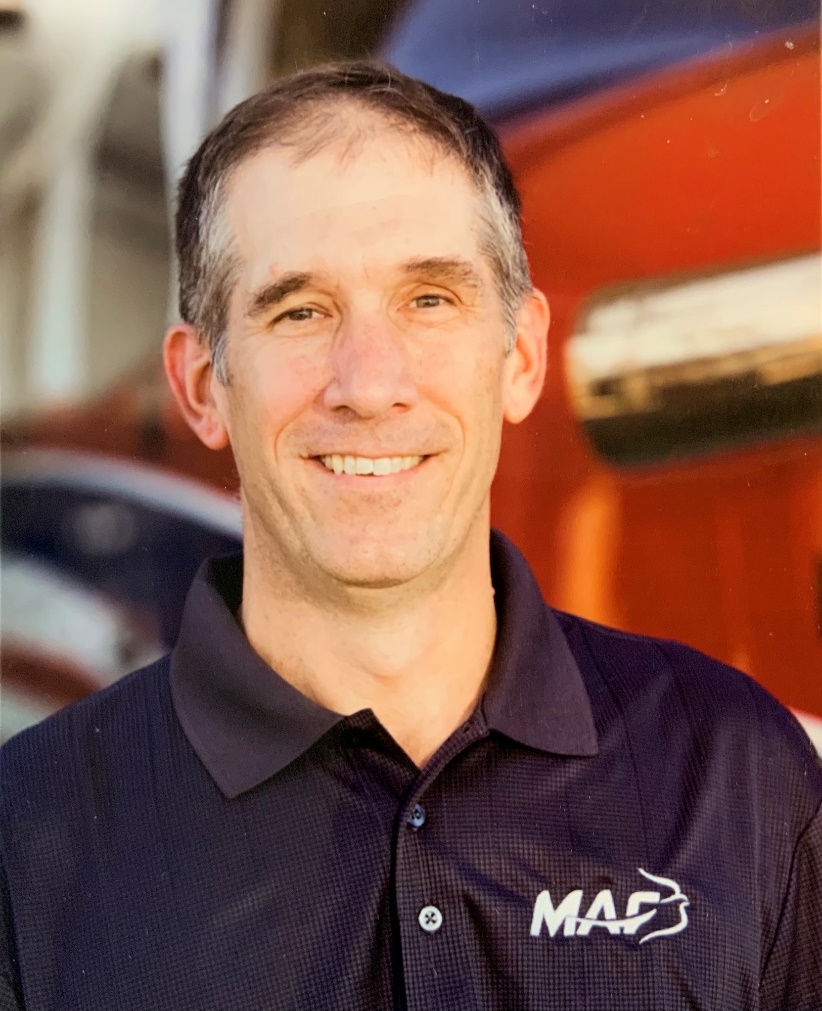 John has been married to Lynn for 30 years.  They have two adult children - Mackenzie and Carson.  John and Lynn have lived in the Wichita, KS area for 25 years.John is a CFII and contract pilot.  He has been an MAF Advocate for almost 7 years.